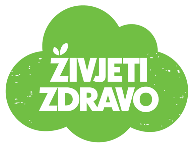 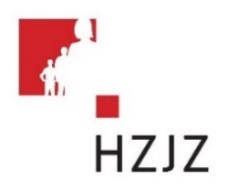 Tjedni jelovnik za prehranu učenika u osnovnim školama od 29.1. – 2.2.2024.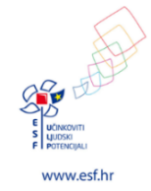 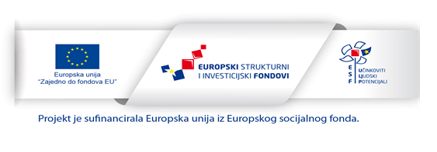 DanMliječni obrokRučakUžinaEnergetska vrijednost (kcal)PONEDJELJAKMini burek od jabuke, mlijekoJuha od rajčice, tjestenina napolitane, zelena salata Banana, keksiUTORAKCorn pločica, mlijekoBistra juha, juneći gulaš s njokima, salata Jabuka, keksiSRIJEDASendvič, sokPanirani odrezak s mahunama i krumpiromNaranča, keksiČETVRTAKJastučić dupla čokolada, jogurtKrem juha, pečeni bataci s krumpirom, zelena salataPudingPETAKMliječni namaz, čajRiblji štapići s brokulamaVoćni jogurt 